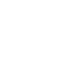 НОВООДЕСЬКА МІСЬКА РАДАМИКОЛАЇВСЬКОЇ ОБЛАСТІ  ВИКОНАВЧИЙ КОМІТЕТР І Ш Е Н Н Я    08 вересня 2021                             м. Нова Одеса                                      №  153Про розгляд заяви Фролова Ю.В.про продовження найму житлового приміщенняз фонду житла для тимчасового проживанняКеруючись статтями 30 та 40 Закону України "Про місцеве самоврядування в Україні", відповідно до Порядку надання і користування житловими приміщеннями з фондів житла для тимчасового проживання, затвердженого Постановою Кабінету Міністрів України від 31.03.2004 № 422, розглянувши заяву Фролова Юрія Васильовича, виконавчий комітет міської радиВИРІШИВ:Продовжити строк тимчасового проживання та переукласти Договір найму житлового приміщення з фонду житла для тимчасового проживання за адресою м. Нова Одеса, вул. * з Фроловим Юрієм Васильовичем строком на 1 рік.Відділу житлово-комунального господарства, благоустрою, будівництва, розвитку інфраструктури та комунальної власності підготувати договір найму житлового приміщення з фонду житла для тимчасового проживання.Контроль за виконанням даного рішення покласти на заступника міського голови Журбу І.М.Міський голова							Олександр ПОЛЯКОВ